HOLLY HIGH SCHOOL
BOYS VARSITY BASKETBALLHolly High School Boys Varsity Basketball beat Swartz Creek High School 49-34Friday, December 9, 2022
7:00 PM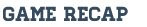 Holly traveled to Swartz Creek this past Friday for their 1st FML game of the season.  Earlier in the week, Holly lost to last years Reginal Finalist, Corunna, 69-64, and was looking for their first win of the young season. 